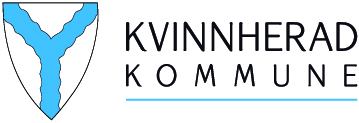 Søknad om kommunalt kulturverntilskotInformasjon om søkjar: Informasjon om kontaktperson: Kva vert det søkt om støtte til Skriv korleis grunnleggjande vernekriterium som alder, representativitet og historisk kjeldeverdi ligg til grunn for tiltaketKostnader (kostnader skal i dei høve det er relevant dokumenterast med tilbod frå leverandør. Finansiering (Det skal gå fram status for finansieringskjelder (løyvd/søkt om/ikkje søkt om) Vedlegg: Aktuelle vedlegg er prosjektomtale, detaljert budsjett/finansieringsplan, dokumentasjon til prosjekt og finansieringsform, kart, teikningar.Innsending av søknadSøknad med eventuelle vedlegg skal sendast til: post@kvinnherad.kommune.noEventuelt sendast pr. post til Kvinnherad kommuneRosendalsvegen 105470 RosendalNamnOrganisasjonsnummerGateadressePostnummerPoststadTelefonE-postBankkonto: NamnEtternamnGateadressePostnummerPoststadTelefonE-postOmtale av utgifterSum KommentarSum kostnaderFinasieringskjelderSum KommentarSøkjarsumAndre tilskotDugnadsarbeidEigenandelAndre finansieringskjelder (spesifiser)Sum finansieringVedleggVedlegg Kommentar